Проект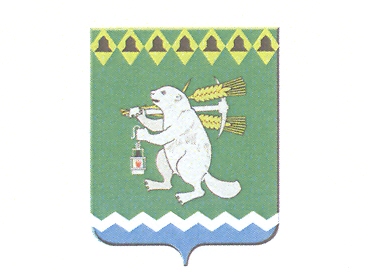 Дума Артемовского городского округасозыв___ заседаниеРЕШЕНИЕот											  	  № О внесении изменений в решение Думы Артемовского городского округа от 16 сентября 2021 года № 883 «О муниципальном контроле на автомобильном транспорте, городском наземном электрическом транспорте и в дорожном хозяйстве на территории Артемовского городского округа»В соответствии со статьей 53 Федерального закона от 31 июля 2020 года             № 248–ФЗ «О государственном контроле (надзоре) и муниципальном контроле в Российской Федерации», принимая во внимание письмо Министерства экономики и территориального развития Свердловской области от 17.12.2021 № 09-01-81/7316 «Об учете отдельных норм при внесении изменений в положения о видах муниципального контроля», руководствуясь статьями 22, 23 Устава Артемовского городского округа,Дума Артемовского городского округа, РЕШИЛА:1. Внести в Положение о муниципальном контроле на автомобильном транспорте, городском наземном электрическом транспорте и в дорожном хозяйстве на территории Артемовского городского округа (далее - Положение), утвержденное решением Думы Артемовского городского округа № 883 от 16 сентября 2021 года следующие изменения:1) пункт 23 Положения изложить в следующей редакции:«23. Отнесение объекта контроля к одной из категорий риска осуществляется на основе сопоставления его характеристик с критериями риска причинения вреда (ущерба) охраняемым законом ценностям (далее – критерии риска). Решение об отнесении объектов контроля к определенной категории риска (за исключением категории низкого риска) утверждается нормативным правовым актом органа муниципального контроля.»;2)  пункт 138 Положения признать утратившим силу;3) дополнить Положение разделом 10 следующего содержания:«Раздел 10.  Проверочные листы 144. В целях снижения рисков причинения вреда (ущерба) на объектах контроля и оптимизации проведения контрольных мероприятий контрольный орган формирует и утверждает проверочные листы (списка контрольных вопросов, ответы на которые свидетельствуют о соблюдении или несоблюдении контролируемым лицом обязательных требований).145. Проверочные листы подлежат обязательному применению при осуществлении следующих плановых контрольных мероприятий:1) рейдовый осмотр;2) выездная проверка.146. Контрольный орган вправе применять проверочные листы при проведении иных плановых контрольных мероприятий, внеплановых контрольных мероприятий, предусмотренных настоящих Положением (за исключением контрольного мероприятия, основанием для проведения которого является истечение срока исполнения предписания об устранении выявленного нарушения обязательных требований).147. Формы проверочных листов утверждаются нормативным правовым актом Администрации Артемовского городского округа в соответствии с требованиями Постановления Правительства Российской Федерации от 27.10.2021 № 1844 «Об утверждении требований к разработке, содержанию, общественному обсуждению проектов форм проверочных листов, утверждению, применению, актуализации форм проверочных листов, а также случаев обязательного применения проверочных листов».148. Формы проверочных листов после дня их официального опубликования подлежат размещению на официальном сайте контрольного органа в сети «Интернет» и внесению в единый реестр видов муниципального контроля.».2. Индикативные показатели в сфере муниципального контроля на автомобильном транспорте, городском наземном транспорте и в дорожном хозяйстве на территории Артемовского городского округа изложить в следующей редакции:  «Индикативные показатели в сфере муниципального контроля на автомобильном транспорте, городском наземном транспорте и в дорожном хозяйстве на территории Артемовского городского округа:1) количество плановых контрольных мероприятий, проведенных за отчетный период;2) количество внеплановых контрольных мероприятий, проведенных за отчетный период;3)  количество внеплановых контрольных мероприятий, проведенных на основании выявления соответствия объекта контроля параметрам, утвержденным индикаторами риска нарушения обязательных требований, или отклонения объекта контроля от таких параметров, за отчетный период;4) общее количество контрольных мероприятий с взаимодействием, проведенных за отчетный период;5) количество контрольных мероприятий с взаимодействием по каждому виду контрольных мероприятий, проведенных за отчетный период;6) количество контрольных мероприятий, проведенных с использованием средств дистанционного взаимодействия, за отчетный период;7) количество предостережений о недопустимости нарушения обязательных требований, объявленных за отчетный период;8) количество контрольных мероприятий, по результатам которых выявлены нарушения обязательных требований, за отчетный период;9) количество контрольных мероприятий, по итогам которых возбуждены дела об административных правонарушениях, за отчетный период;10) сумма административных штрафов, наложенных по результатам контрольных мероприятий, за отчетный   период;11) количество направленных в орган Артемовской городской прокуратуры заявлений о согласовании проведения контрольных мероприятий, за отчетный период;12) количество направленных в орган Артемовской городской прокуратуры заявлений о согласовании проведения контрольных мероприятий, по которым органом Артемовской городской прокуратуры отказано в согласовании, за отчетный период;13) общее количество учтенных объектов контроля на конец отчетного периода;14) количество учтенных объектов контроля, отнесенных к категориям риска, по каждой из категорий риска, на конец отчетного периода;15) количество учтенных контролируемых лиц на конец отчетного периода;16) количество учтенных контролируемых лиц, в отношении которых проведены контрольные мероприятия, за отчетный период;17) общее количество жалоб, поданных контролируемыми лицами в досудебном порядке за отчетный период;18) количество жалоб, в отношении которых контрольным органом был нарушен срок рассмотрения, за отчетный период;19) количество жалоб, поданных контролируемыми лицами в досудебном порядке, по итогам рассмотрения, которых принято решение о полной либо частичной отмене решения контрольного органа, либо о признании действий (бездействия) должностных лиц контрольного органа недействительными, за отчетный период;20) количество исковых заявлений об оспаривании решений, действий (бездействия) должностных лиц контрольного органа, направленных контролируемыми лицами в судебном порядке, за отчетный период;21) количество исковых заявлений об оспаривании решений, действий (бездействия) должностных лиц контрольного органа, направленных контролируемыми лицами в судебном порядке, по которым принято решение об удовлетворении заявленных требований, за отчетный период;22) количество контрольных мероприятий, проведенных с грубым нарушением требований к организации и осуществлению муниципального контроля и результаты которых были признаны недействительными и (или) отменены, за отчетный период.».3.  Опубликовать настоящее Решение в газете «Артемовский рабочий», разместить на Официальном портале правовой информации Артемовского городского округа (www.артемовский-право.рф) и на официальном сайте Думы Артемовского городского округа в информационно-телекоммуникационной сети «Интернет». 4. Настоящее Решение вступает в силу с 1 марта 2022 года.5. Контроль за выполнением настоящего Решения возложить на постоянную комиссию по вопросам местного самоуправления, нормотворчеству и регламенту (Упорова Е.Ю.).Председатель ДумыАртемовского городского округаГлава Артемовского городского округаВ.С. АрсеновК.М. Трофимов